20 января 2019 года в г. Кирове прошёл семинар молодых педагогов. На нём выступил Мокрушин А.Н. — председатель Совета молодых педагогов Калужской области. Алексей Николаевич рассказал о Совете, его работе, мероприятиях и акциях. которые проводятся в разных районах области. Молодые педагоги активно приняли участие в тренинге. Они отвечали на вопросы, спорили, доказывали свою точку зрения, предлагали свои мероприятия, которые интересны и можно провести в городе. На встречу приехали молодые педагоги из г. Людиново. И тоже включились в работу, с удовольствием обсуждая вопросы, предлагая свои пути решения проблем. Затем председатель Кировского Совета молодых педагогов дала мастер-класс. Приятно было видеть, что все участники остались неравнодушными и активно работали в командах. Надеемся на дальнейшее сотрудничество.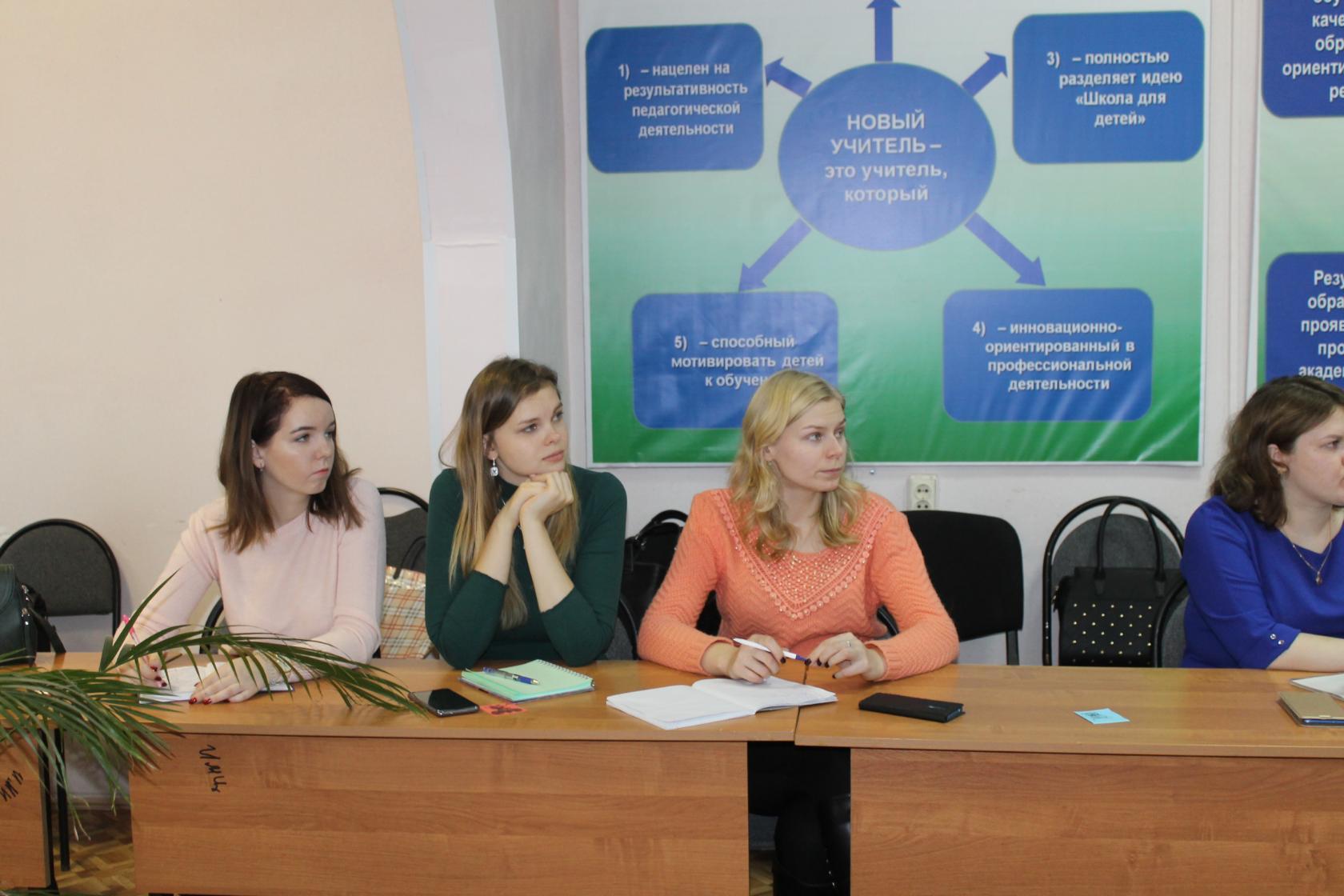 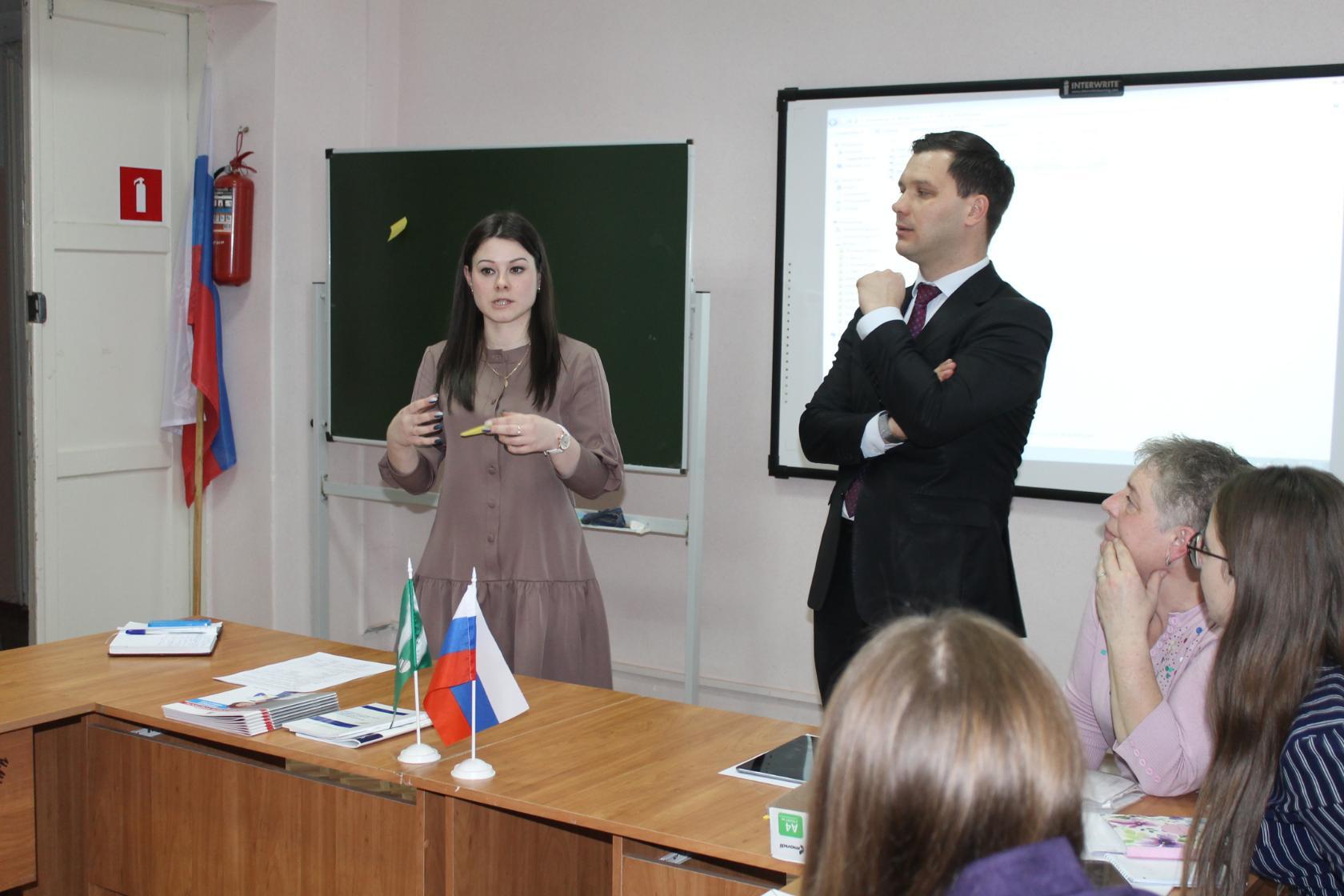 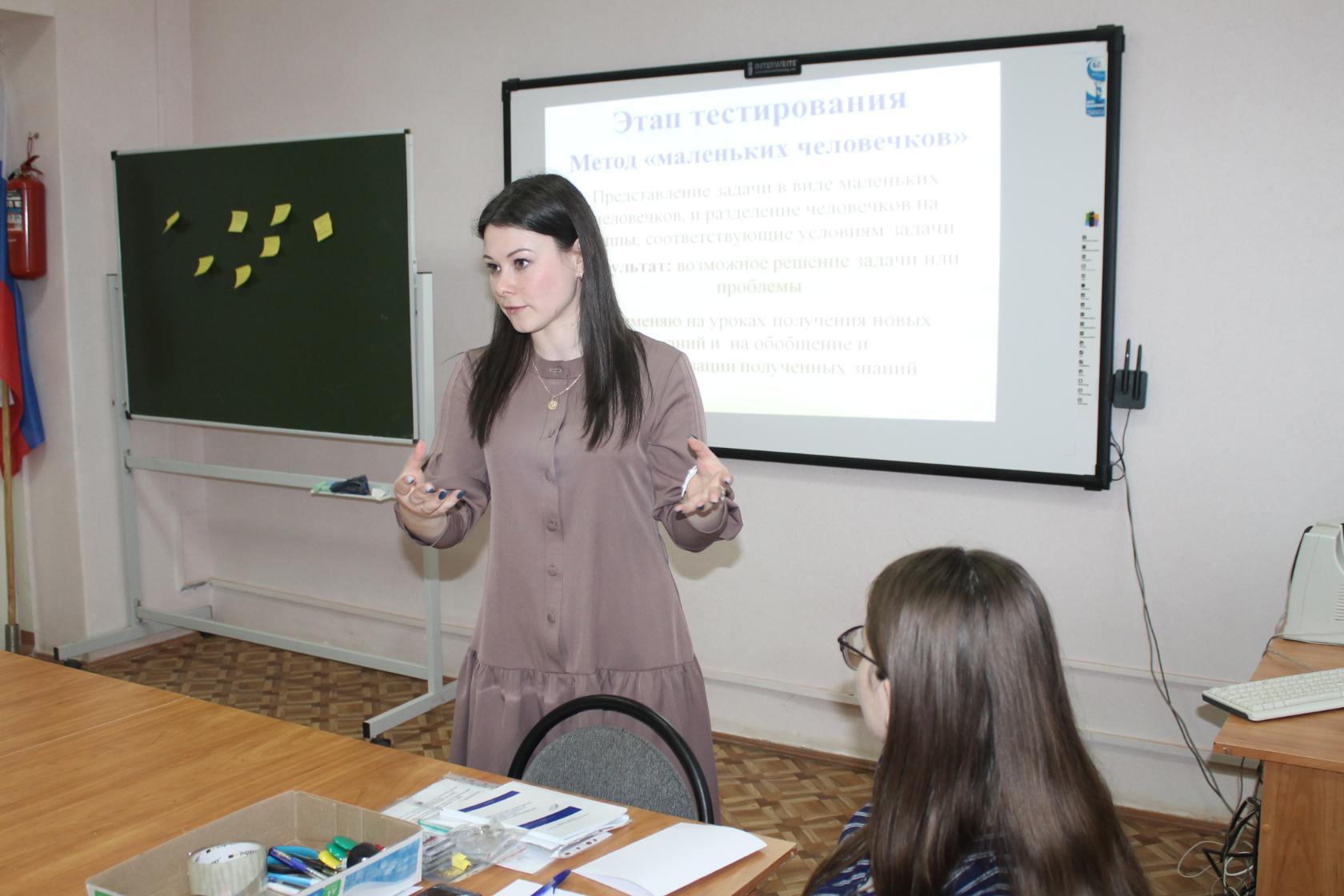 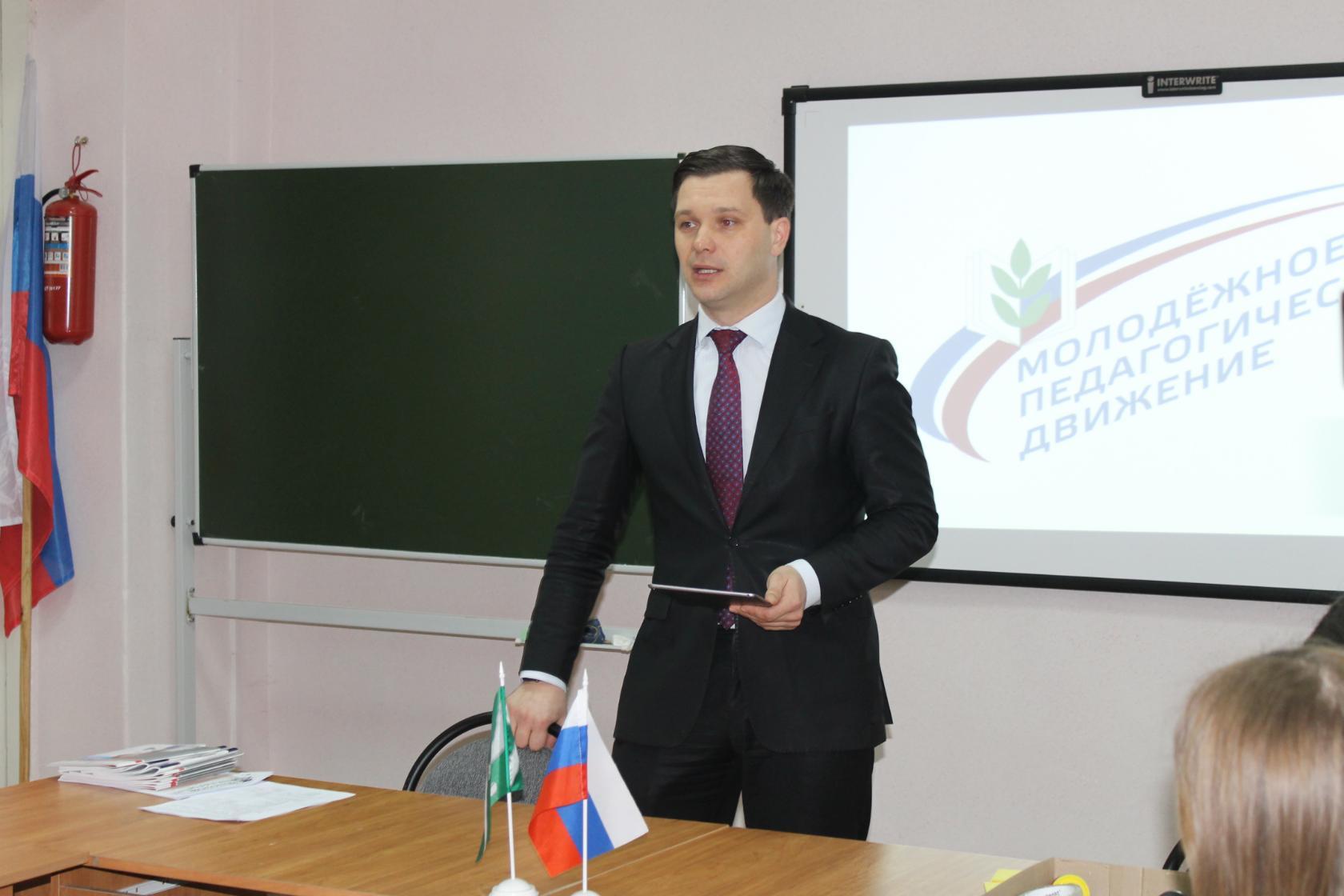 